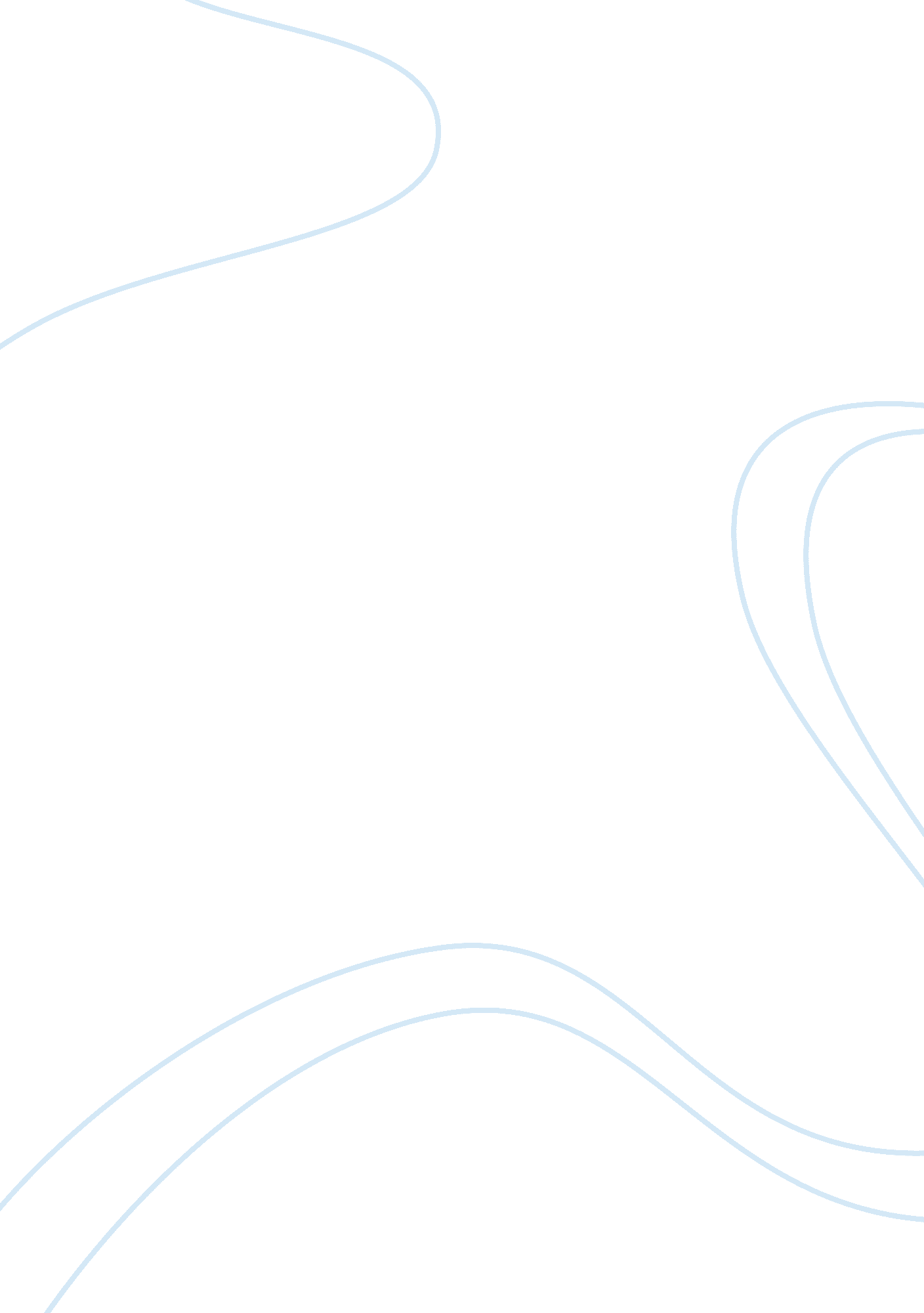 Free research paper on america revolutionary warWar, Revolutionary War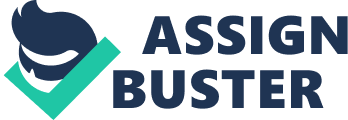 \n[toc title="Table of Contents"]\n \n \t Introduction \n \t Discussion \n \t Conclusion \n \t References \n \n[/toc]\n \n Introduction This essay is based on the topic of America Revolutionary War. The War is also known as the American War of Independence. The war began between the Great Britain and thirteen colonies of British in North America. The American Revolutionary War was a conflict that resulted in the separation of the United States from the Great Britain. The duration of the war was from the year 1775 from 1783. The war had a significant impact on the American society. The impact of the war was in terms of political, economic, and social variations. The main focus of this is to discuss how France, Spain and the Dutch Republic secretly provided supplies, ammunition and weapons to the revolutionaries starting in early 1776. Discussion The decision of Americans to gain independence from the Great Britain resulted in several economic and political changes in the region. The colonists drove France out with the help of different British troops. The British less tolerated the colonists when they observed the negligence of their rights. 
During the war, France, Spain, and the Dutch Republic provided supplies to the revolutionaries. When the British succeed, it used the superiority to capture coastal cities of America. The strategy of British focused on the mobilization of militia. The invasion of British from Canada resulted in ending the capture of army. The victory of America encouraged France to enter the war. In this way, a balanced was established between both sides. 
During 1775 Robert Morris came after Thomas Willing, his line of work as a partner, as a member of the Secret Committee and turned out to be chairman. he obtained substantial supplies of ammunition and weapons from France, Dutch and Spain which passed through the islands intended for the purpose of the Ground forces and Navy. The French, while continuing the form of disinterest, were demonstrating the same privileges at Martinique to the rising up American settlements as the Dutch were at St. Eustatius. In the spring of 1776, United States Congress authorized the Secret Commission to order and invite the fortifying and working of any vessels applied abroad inside importation consignments for the authorities. Armed vessels of this type reached American land, the commission obtained all the branches, ammunition, and stores. 
It is argued that the America Revolution began when American colonist boycotted the taxes imposed by the British. The response of London towards this boycott was in the form of ending self-government. When the self-government in Massachusetts was ended, England put the area under the control of the British Army. Thomas Gage was made the government of Massachusetts. In the year 1775, it was realized by Gage that the weapons were collected in Concord. In order to seize ammunitions and arms, Gage sent troops to get weapons and destroy them. Because of clashes, the American Revolutionary Movement started. The colonists required the Parliament of Britain in order to intervene in the situation. In order to respond toward the situation, Thomas Jefferson responded in the form of the Declaration of Independence. Eventually, the United States of America was created in the year 1776. 
The factor, which led towards the war, was political American Revolution. The revolution resulted in galvanizing the conflicts between colonists and Americans. The British Parliament was struggling for its right to impose taxes on colonists. On the other side, Americans were struggling against taxes. The Americans developed a Continental Congress. 
The American Revolutionary War had a profound impact on the political situation of the United States. In the revolutionary war, thirteen colonies were involved. The unity of those thirteen colonies made the strongest empire at that time. Many individuals and groups opposed the war and the revolutionary movement. The opposite parties were known as Tories. The people and groups who opposed the war suffered in terms of the seizure of property. The war also had an impact on the rights of women in such a manner that women were also encouraged to participate in the war. Many women played a significant role in the war. One of such women was Deborah Sampson who participated in the war by impersonating a man. Conclusion When the American Revolutionary war ended, the Treaty of Paris was signed. The ending of the war resulted in the development of many new laws in American. For instance, many states allowed women to vote. Some states also granted religious freedom to individuals. The decision of granting religious freedom was because the United States had a diverse society. 
There are many supporting and opposing arguments related to the American Revolutionary War. There is no one denying the fact that the British was struggling to develop policies, which prove to be less controversial. However, it was not possible for colonists to bear the abuse of their rights. The continual abuse of rights provoked colonists to develop a Democratic state. The colonists were tired of monarchy; therefore, they demanded a state of their own. References Bowers, J D, and Francis D Cogliano. 2000. Revolutionary America, 1763-1815: A Political History. The History Teacher. Vol. 33. doi: 10. 2307/495041. http://www. jstor. org/stable/495041? origin= crossref. 
Harris, Jerry. 2007. “ Bolivia and Venezuela: The Democratic Dialectic in New Revolutionary Movements.” RACE CLASS 49: 1–24. doi: 10. 1177/0306396807080064. http://rac. sagepub. com/cgi/doi/10. 1177/0306396807080064. 